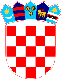 REPUBLIKA HRVATSKA VUKOVARSKO SRIJEMSKA ŽUPANIJA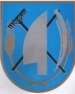 OPĆINA TOVARNIKOPĆINSKO VIJEĆE KLASA: 024-03/23-01/01URBROJ: 2196-28-02-23-01Tovarnik, 20. ožujka 2023. godine Temeljem članka 31. Statuta Općine Tovarnik ( Službeni vjesnik Vukovarsko-srijemske županije br. 3 /21   ) te članka 10. stavka 3. Zakona o financiranju političkih aktivnosti, izborne promidžbe i referenduma ( Narodne novine 29/19, 98/19) Općinsko vijeće Općine Tovarnik, na svojoj 14. sjednici održanoj 20. ožujka 2023. godine, d o n o s i  Odluku o izmjenama i dopunama Odluke o raspoređivanju sredstava iz proračuna Općine Tovarnik političkim  strankama i nezavisnim vijećnicima  za 2023. god. I .U Odluci o raspoređivanju sredstava iz proračuna Općine Tovarnik političkim  strankama i nezavisnim vijećnicima  za 2023. god  ( „Službeni vjesnik“ Vukovarsko-srijemske županije br. 30/22) u članak 3. mijenja se i glasi: Iznos iz toč. II će se isplatiti na sljedeći način•	za mjesece siječanj-ožujak 2023. god. o	HDZ – 497,71 EUR o	Dubravko Blašković - 99,54 EURo	Franjo Ćuk – 99,54 EURo	Lucija Ferinac – 99,54 EURo	Klaudija Kolarević – 99,54 EURo	Ruža Veselčić Šijaković – 99,54 EURo	Anamarija Kolarević – 99,54 EURo	Dominik Petričević – 99,54 EURo	Tihomir Tutiš – 99,54 EUR o	SDSS – 99,54 EUR•	za mjesece travanj-lipanj 2023. god. o	HDZ – 497,71 EUR o	Dubravko Blašković – 99,54 EURo	Franjo Ćuk – 99,54 EURo	Lucija Ferinac – 99,54 EUR o	Klaudija Kolarević – 99,54 EURo	Ruža Veselčić Šijaković – 99,54 EURo	Anamarija Kolarević – 99,54 EURo	Dominik Petričević – 99,54 EURo	Tihomir Tutiš – 99,54 EUR o	SDSS – 99,54 EUR •	za mjesece srpanj-rujan  2023. god. o	HDZ – 497,71 EUR o	Dubravko Blašković – 99,54 EURo	Franjo Ćuk – 99,54 EURo	Lucija Ferinac – 99,54 EUR o	Klaudija Kolarević – 99,54 EUR o	Ruža Veselčić Šijaković – 99,54 EURo	Anamarija Kolarević – 99,54 EURo	Dominik Petričević – 99,54 EURo	Tihomir Tutiš – 99,54 EUR o	SDSS – 99,54 EUR •	za mjesece listopad-prosinac  2023. god. o	HDZ – 497,71 EUR o	Dubravko Blašković – 99,54 EURo	Franjo Ćuk – 99,54 EURo	Lucija Ferinac – 99,54 EUR o	Klaudija Kolarević – 99,54 EURo	Ruža Veselčić Šijaković – 99,54 EURo	Anamarija Kolarević – 99,54 EURo	Dominik Petričević – 99,54 EURo	Tihomir Tutiš – 99,54 EUR o	SDSS – 99,54 EURIznos od 5.574,36 EUR, predviđen općinskim  Proračunom za 2023. godinu raspoređuje se na način da se utvrdi ukupni mjesečni iznos koji se isplaćuje svim političkim strankama i nezavisnim vijećnicima sukladno broju vijećnika. HRVATSKA DEMOKRATSKA ZAJEDNICA- 3 vijećnika i 2 vijećniceVIJEĆNICI IZABRANI S LISTE GRUPE BIRAČA Dubravka Blaškovića – 3  vijećnika i 1 vijećnicaVIJEĆNICI IZABRANI S LISTE GRUPE BIRAČA Ruža Veselčić Šijaković – 2 vijećnika i 2 vijećnice SDSS -1 vijećnica II.Ova odluka stupa na snagu osmi dan od dana objave u „Službenom vjesniku“ Vukovarsko-srijemske županije.PREDSJEDNIK OPĆINSKOG VIJEĆA  Dubravko Blašković